Юридический адрес: 344041 г. Ростов-на-Дону, ул. Еременко 5/48, 4 этаж, оф. 41 Почтовый адрес: 344041 г. Ростов-на-Дону, ул. Еременко 5/48, 4 этаж, оф. 41 Телефон/факс: 8928 152-82-00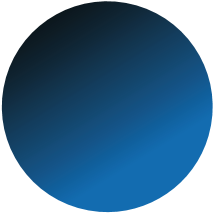 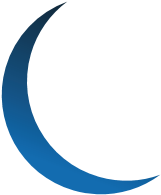 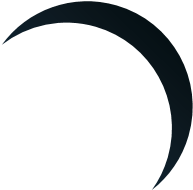 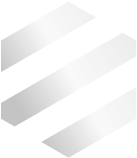 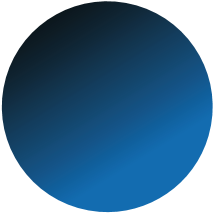 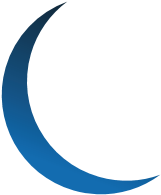 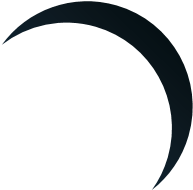 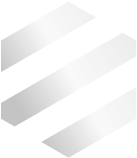 ИНН/КПП: 6168115570/616801001ОГРН: 1216100030046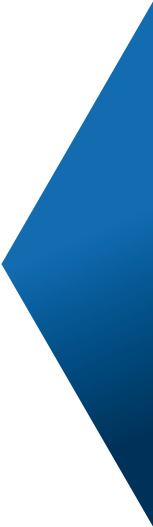 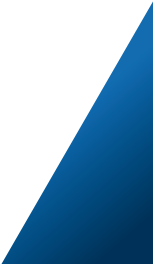 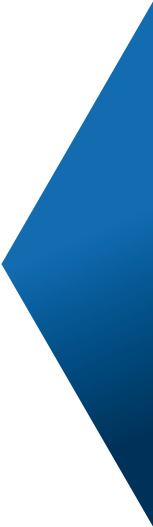 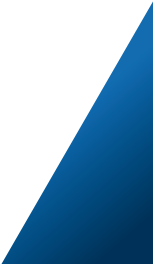 Расчетный счет: 40702810326000008048Корреспондентский счет: 30101810500000000207 БИК банка: 046015207 Банк: ФИЛИАЛ «РОСТОВСКИЙ» АО «АЛЬФА-БАНК»ОПРОСНЫЙ ЛИСТ (ДЛЯ ПОДБОРА ЕМКОСТЕЙ ДЛЯ ХРАНЕНИЯ ЖИДКИХ СРЕД)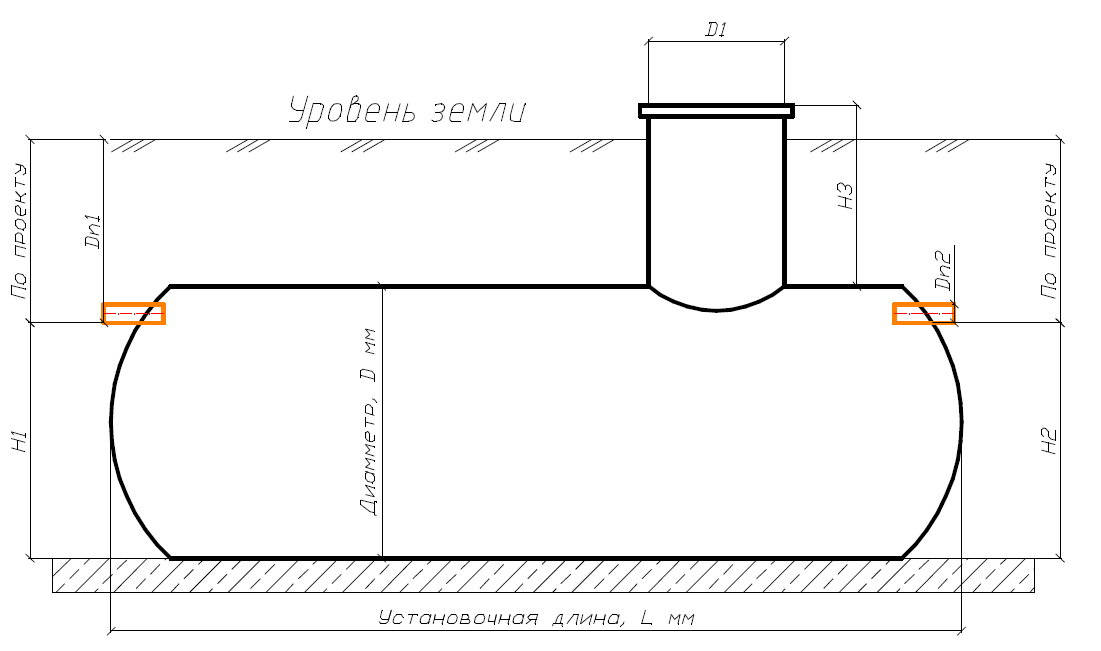 Сведения об объектеСведения об объектеСведения об объектеСведения об объектеСведения об объектеСведения об объектеОрганизацияОрганизацияКонтактное лицо (Ф.И.О.):Контактное лицо (Ф.И.О.):Телефон, факс, e-mailТелефон, факс, e-mailОбъектОбъектТехнические характеристики емкости:Технические характеристики емкости:Технические характеристики емкости:Технические характеристики емкости:Технические характеристики емкости:Технические характеристики емкости:1Назначение емкостиНазначение емкостиНазначение емкости2Объем емкости, м3;Объем емкости, м3;Объем емкости, м3;м3м33Материал;Материал;Материал;4Предполагаемый диаметр емкости, D (мм);Предполагаемый диаметр емкости, D (мм);Предполагаемый диаметр емкости, D (мм);мммм5Тип емкости:                        Вертикальная | горизонтальная;Тип емкости:                        Вертикальная | горизонтальная;Тип емкости:                        Вертикальная | горизонтальная;7Глубина залегания подводящей трубы для подземной установки;Глубина залегания подводящей трубы для подземной установки;Глубина залегания подводящей трубы для подземной установки;мммм8Диаметр входящей трубы, Dвх;Диаметр входящей трубы, Dвх;Диаметр входящей трубы, Dвх;мммм9Горловина, DГорловина, DГорловина, DИнформация о хранимой жидкости:Информация о хранимой жидкости:Информация о хранимой жидкости:Информация о хранимой жидкости:Информация о хранимой жидкости:Информация о хранимой жидкости:10Вещество, концентрация,температура и .тдВещество, концентрация,температура и .тд